1.Изучить данный материал по теме.       2.Выполнить расчетно-графической работы.Пример решения задачи.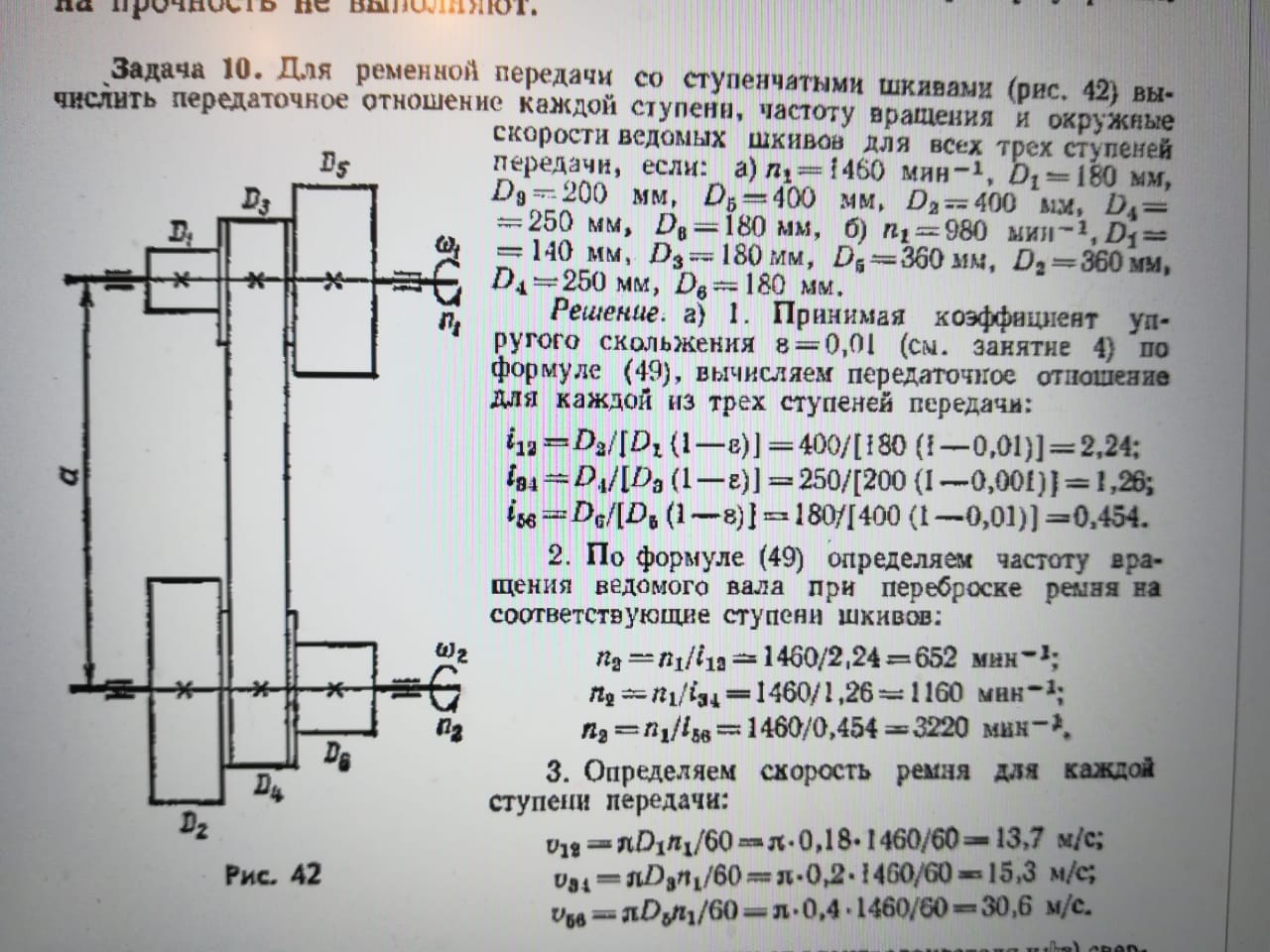 Список литературы:Детали машин: учебник / Куклин Н.Г., Куклина Г.С., Житков В.К., 9-е изд. перераб. и доп.- Москва: курс, НИС, НИЦ ИНФРА-М, 2019 - (Среднее профессиональное образование) // Режим доступа: znanium.com –Электронная библиотека система (ЭБС)Задание: Решить самостоятельно расчетно- графическую работу.Индивидуальное задание вышлю личным сообщением.Ответы на задание (в любой форме: напечатанные или фото рукописного текста) высылать на новую платформу Distant.exeСсылка для скачивания данной программы http://dist.icu/Distant.exeЛогин и пароль должны быть у вас в личной почте (Можете узнать у куратора)При сохранении папок и файлов, указать фамилию, номер группы!на новую платформу Distant.exe(электронная почта julia906323@gmail.com )8.04.20г. в 9.30конференция zoomСрок выполнения 10.04.20г.ДатаДата8.04.2020г8.04.2020г8.04.2020гКурс, группа Курс, группа 2, АМ 1892, АМ 1892, АМ 189Дисциплина Дисциплина Основы технической механикиОсновы технической механикиОсновы технической механикиФИО преподавателяФИО преподавателяЧулкова Ю.БЧулкова Ю.БЧулкова Ю.БТема 3.2Тема 3.2Практическая работаРасчет передачи с плоским ремнемПрактическая работаРасчет передачи с плоским ремнемПрактическая работаРасчет передачи с плоским ремнем№ п/пЭтап занятияЭтап занятияВремя,1ч.30минПрием и методы1Организационный этапОрганизационный этап5Онлайн через программу zoom2Проверка домашнего заданияПроверка домашнего задания10Онлайн через программу zoom (опрос) 3Актуализация знанияАктуализация знания5Онлайн через программу zoom или посредством заданий на Google форме4Изучение нового материалаИзучение нового материала35Просмотр фрагментов видеоуроков, презентаций; изучение материала; конспектирование или ответы на вопросы, материал на Distant5Закрепление изученного материалаЗакрепление изученного материала20Выполнение расчетно-графической работы, ответы на вопросы посредством zoom и др.6Подведение итогов, рефлексияПодведение итогов, рефлексия10Консультации через zoom или месенжеры7Домашнее заданиеДомашнее задание5На закрепление пройденного материала. Решение задач.